LIST OF DOCUMENTS[Changes have been made under item 5 (5.1(2), 5.3 and 5.11)]Updated on 4 October 2022Documents that the officers of the commission suggest adopting without debate are highlighted in greenRecommendations that require agreement by INFCOM are marked in bold_______________WEATHER CLIMATE WATERWorld Meteorological Organization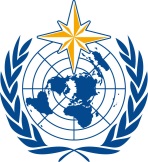 COMMISSION FOR WEATHER, CLIMATE, WATER AND RELATED ENVIRONMENTAL SERVICES AND APPLICATIONSSecond Session
Geneva, 17 to 21 October 2022SERCOM-2/INF. 1WEATHER CLIMATE WATERWorld Meteorological OrganizationCOMMISSION FOR WEATHER, CLIMATE, WATER AND RELATED ENVIRONMENTAL SERVICES AND APPLICATIONSSecond Session
Geneva, 17 to 21 October 2022Submitted by:
Secretary-General 4.X.2022ItemDoc.INF.Document titleSubmitter ResolutionDecisionRecomm.1Agenda and organizational matters1Agenda and organizational mattersP/SERCOMGeneral summary1.2Methods of work for conducting the sessionSG1.2/11List of documentsSGwebsiteInformation for participants, the use of the videoconference platform2Reports2Consideration of reportsP/SERCOM2/12Report of the president of the Commission, including the reports by chairs of the subsidiary bodiesP/SERCOM3Adoption without debate of documents containing draft resolutions, decisions and recommendations3Adoption without debate of documents containing draft resolutions, decisions and recommendationsP/SERCOM with MG3/14Review of resolutions and decisions of Congress and the Executive Council related to the Commission4Review of resolutions and decisions of Congress and the Executive Council related to the CommissionSG4/14Resolutions and decisions of Congress and the Executive Council relevant to the Commission and actions taken in responseSG5Technical Regulations and other technical matters5.1Recommended amendments to Technical Regulations (WMO-No. 49), including Manuals and Guides 5.1(1)Updates to the Manual on GDPFS (WMO-No. 485) proposed by SERCOM Standing CommitteesP/SERCOM with P/INFCOM5.1(1)/15.1(2)Procedures for amending the Technical Regulations (WMO-No. 49), their annexes, Guides and other corresponding non-regulatory publicationsSG5.1(2)/1 to EC-765.1(3)Proposed amendment to the Technical Regulations (WMO-No. 49), Volume I, and the compendium of WMO competency frameworks (WMO-No. 1209) addressing aeronautical meteorological personnel competency and qualificationC/SC-AVI5.1(3)/1 to Cg-195.1(4)Development and update of competency frameworks (Part V) (marine and tropical cyclones)C/SC-MMO
C/SC-DRR5.1(4)/1 and 2 to EC-765.1(4)Status of Competency Implementation Framework on Marine and Tropical CyclonesC/SC-MMO
C/SC-DRR5.1(5)Review of BIP-M and BIP-MT (Part VI and Appendix A of Vol. I) of the Technical Regulations (WMO-No. 49)SG5.1(5)/1 to EC-765.1(6)Plan of Action for the Discontinuation of Volume II, Meteorological Service for International Air Navigation and consequential amendments or updatesC/SC-AVI5.1(6)/1 to Cg-195.1(7)Amendments to regulatory material and updates to guidance material on marine meteorological services (including WMO-Nos. 558, 471 and 574)C/SC-MMO5.1(7)/15.1(7)/1 and 2 to EC-765.1(7)Summary status: WMO-IMO Symposium on extreme maritime weatherC/SC-MMO5.1(8)Proposed amendment to the Technical Regulations (WMO-No. 49), Volume I, to include the common alerting protocol standard as a recommended practice C/SC-DRR5.1(8)/1 to Cg-195.2WMO Guide for Service Delivery 2023–20335.2The WMO Strategy for Service Delivery P/SERCOM5.2/1 to Cg-195.3Services for agriculture5.3Update of Guide to Agricultural Meteorological PracticesC/SC-AGR5.3/1 to EC-765.3Appendix to Guide to Agricultural Meteorological Practices (WMO-No. 134)C/SC-AGR5.4Services for aviation5.4Services for aviation - Update to WMO guides in aeronautical meteorologicalC/SC-AVI5.4/1 and 2 to EC-765.4Status of an update to the Long-Term Plan for Aeronautical MeteorologyC/SC-AVI5.5Climate services5.5(1)Quality Management System for Climate ServicesC/SC-CLI5.5(1)/1 to EC-765.5(1a)Roadmap for the Implementation of a Quality Management System in Climate ServicesC/SC-CLI5.5(1b)Checklist for Climate Services ImplementationC/SC-CLI5.5(2)Modernisation of the WMO State of the Climate monitoringC/SC-CLI5.5(2)/15.5(3)Establishment of WMO Global Centres on El Niño/La Niña Southern Oscillation and seasonal climate informationC/SC-CLI5.5(3)/1 to EC-765.5(4)Fourth edition of the Guide to Climatological Practices (WMO-No. 100)C/SC-CLI5.5(4)/1 to EC-765.5(5)Climate Data Requirements and SolutionsC/SC-CLI5.5(5)/15.5(5)WMO collection of 1991–2020 Climatological Standard Normals (CLINO)C/SC-CLI5.5(6)Update of the mechanism for recognition of Long-Term Observing Stations C/SC-CLI5.5(6)/1 to Cg-195.6Disaster risk reduction and public services5.6(1)UN Global Early Warnings/Adaptation initiativeP/SERCOM5.6(1)/15.6(2)Wildfire early warning servicesP/SERCOM5.6(2)/15.6(2)List of Previous Resolutions, Publications, Reports and Websites on WMO Fire Weather ServicesP/SERCOM5.6(3)Implementation Plan for the methodology for cataloguing hazardous events (WMO CHE) with annexesC/SC-DRR5.6(3)/1 to EC-765.6(4)Global Multi-hazard Alert System (GMAS) framework Strategy and Implementation PlanC/SC-DRR5.6(4)/1 to EC-765.6(5)WMO Coordination Mechanism Implementation PlanC/SC-DRR5.6(5)/1 to Cg-195.6(6)Concept Note on MHEWS Interoperable Environment FrameworkC/SC-DRR5.6(6)/1 to EC-765.6(7)WMO Guide for NMHS in Support of National Multi-Hazard Early Warning Systems, Procedures, Coordination Mechanisms, and ServicesSC-DRR5.6(7)/1 to EC-765.7Hydrological services5.7Hydrological servicesC/SC-HYD5.7/15.8Marine meteorological and oceanographic services5.8(1)Marine Environmental Emergency Response and Search and RescueC/SC-MMO5.8(1)/15.8(1)Review of best practices for Marine Environmental Emergency ResponseC/SC-MMO5.8(2)Cost Options InvestigationC/SC-MMO5.8(2)/1 to EC-76 5.8(2)WMO Standing Committee for Marine Meteorological and Oceanographic Services (SC-MMO) Cost Options Study ReportC/SC-MMO5.9Integrated energy services5.9Integrated energy services C/SG-ENE5.9/15.9(1)Best Practices on Integrated Weather and Climate Services for net-zero Energy TransitionC/SG-ENE5.9(2)2022 State of the Climate Services: Energy ReportC/SG-ENE5.10Integrated health services5.10(1)WMO activities on extreme heat and healthC/SG-HEA5.10(1)/15.10(1)/1 to EC-765.10(1a)Technical Brief on Considerations regarding the “Naming of Heatwaves”C/SG-HEA5.10(1b)Operational Guidelines of the Global Heat Health Information NetworkC/SG-HEA5.10(2)Addressing Infectious Disease Research and ProductsC/SG-HEA5.10(2)/15.10(3)Implementation plan for advancing Integrated Climate and Health Science and Services 2023-2033C/SG-HEA5.10(4)/1 to EC-765.10 (3a)Implementation Plan for Advancing Integrated Climate and Health Science and Services 2023-2033C/SG-HEA5.10 (3b)Integrated Health Science and Services Conceptual FrameworkC/SG-HEA5.10 (3c)Interim progress on the Health, Environment, and Climate Science to Services Master Plan 2019-2022C/SG-HEA5.11Integrated urban services5.11Integrated urban services C/SG-URB5.11/1 and 25.11Summary and recommendations of the workshop on integration of urban-related activities in WMO6Consideration of strategic planning relevant to the commission6Contribution to strategic and operational planning 2024-2027SG6/17Work programme and subsidiary bodies of the Commission7.1Review of the work programme of the CommissionSG7.1/17.2Amendments to the terms of reference of Standing Committees and Study Groups of the CommissionC/SC-AVI, C/SC-CLI, C/SC-HYD, C/SG-HEA, C/SC-URB7.2/18Procedural matters 8Recommended amendments to the rules of procedure for technical commissionsSG8/1 to EC-769Coordination and collaboration matters9.1Coordination with other WMO bodiesP/SERCOM9.1/19.2Advice from the Hydrological Coordination PanelC/HCP9.2/1 and 29.2Mapping of Water and Climate CoalitionC/HCP9.3Engagement with the regional associationsSG9.3/1 to EC-7610Gender equality10Gender equalityP/SERCOM10/110Gender equalityP/SERCOM11Review of previous resolutions, decisions and recommendations11.1Review of resolutions and recommendations of the previous commission structureSG11.1/1 to EC-76 11.1Status of resolutions and recommendations of the past commission structure SG11.2Review of previous resolutions, decisions and recommendations and evaluation of implementation of relevant actionsSG11.2/111.2Status of resolutions, decisions and recommendations of the Services Commission SGTot.472571728